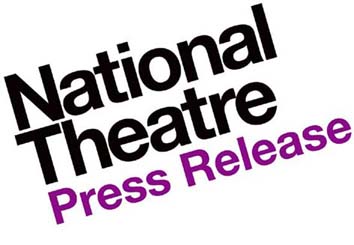 NATIONAL THEATRE ANNUAL REVIEW 2014 – 2015: a summary  The National Theatre’s Annual Review for 2014–2015 – Nicholas Hytner’s final year as Director and Nick Starr’s as Executive Director – is now available online here http://review.nationaltheatre.org.uk/.  It includes essays by John Makinson (Chairman) and by Nicholas Hytner, looking back on his time at the NT; and a preview of 2015-16 by the NT’s new Director, Rufus Norris.In summary:In 2014-15 the National Theatre’s worldwide paying audience was 4.1million. More people saw National Theatre shows on tour in the UK than on the South Bank. 46% of the UK audience of 2.9million were outside London. The NT gave 3,380 performances in the UK and internationally; staged 25 productions; and employed 628 actors and musicians in the UK. Major elements of the NT Future redevelopment were completed during the year, with the opening of the Dorfman Theatre, Clore Learning Centre and Max Rayne Centre allowing the National to engage with audiences, young people and theatre-makers in new ways.13 world and UK premieres were given, ranging from Rona Munro’s The James Plays (a co-production with the National Theatre of Scotland and EIF), David Hare’s Behind the Beautiful Forevers based on Katherine Book’s book and Tom Stoppard’s The Hard Problem, to Tena Štivičić’s 3 Winters and David Byrne and Fatboy Slim’s musical Here Lies Love. Classics and 20th-century revivals included Euripides’ Medea, Sean O’Casey’s The Silver Tassie and Shaw’s Man and Superman.Audience attendance was 90% at the NT, with 29% being first-time bookers. A net surplus of £1.3m was achieved on an income of £117m, of which 68% was box office receipts. Arts Council funding, which has declined over 25% in real terms since 2010-11, represented 15% of turnover.War Horse completed its year-long tour of the UK; One Man,Two Guvnors embarked on a third UK tour to 37 cities; and The Curious Incident of the Dog in the Night-Time opened a 31-city UK tour. Curious Incident resumed its West End run at the Gielgud Theatre and opened on Broadway, where it won five Tony Awards including Best Play. War Horse played in North America, Tokyo, Berlin, Amsterdam and South Africa, while continuing at the New London Theatre, and prepared to open in China.1.2million people watched NT Live broadcasts, of whom 725,000 were in the UK. The  feature film adaptation of London Road went into production. There were 2.6million downloads and streams of free digital NT content.The opening of the Clore Learning Centre has enabled expanded programmes for schools, young people, families, community groups and adult learners. Beyond the NT, Connections and New Views engaged thousands of young people around the country; and 1200 secondary schools signed up for the new free schools streaming service, On Demand: In Schools.Nick Starr stepped down as Executive Director in October 2014; Nicholas Hytner ended his tenure as Director of the National in March 2015.An  Annual Report and full Financial Statements are also available to download from www.nationaltheatre.org.uk/annualreports26 November 2015For further information, please contact Lucinda Morrison on 020 7452 3232; lmorrison@nationaltheatre.org.uk